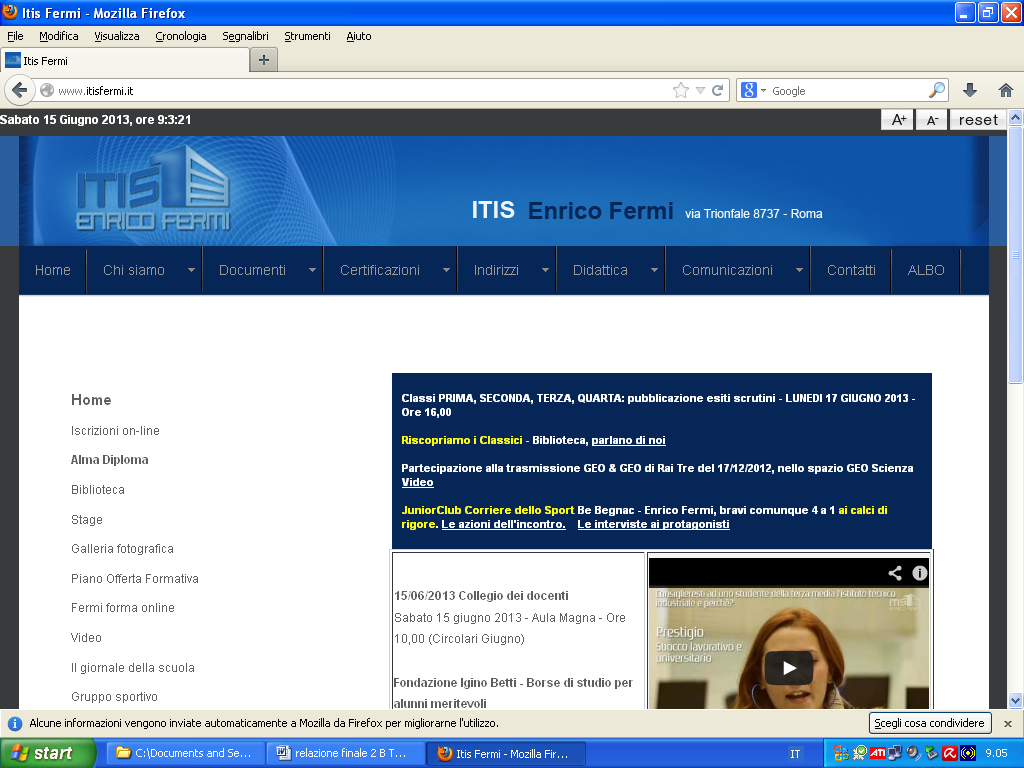 N° ore/settimana	6                  N° ore/anno	    198        di cui 4 ore in laboratorioprof. GUIDO CAMPONESCHI                            prof. MAURIZIO BOSCHETTIPROGRAMMAZIONE  MODULAREVERIFICHE E VALUTAZIONEAl termine di una o più unità didattiche, sarà effettuata una verifica mediante domande aperte o test a risposta multipla. Come criterio di valutazione sarà adottato il modello di seguito descritto; esso è da intendere quale criterio orientativo adottato dal C.d.C. per misurare il raggiungimento degli obiettivi didattici nel presente anno scolastico.                                                 il docente: ...............................................                                                                   ...............................................DOCUMENTO DI PROGRAMMAZIONE anno scolastico     2015-2016IMPIANTI ENERGETICI,DISEGNO E PROGETTAZIONE Classe:        5  sez. I  “Energia” I.T.I.S.  E.  FERMIVia Trionfale  8737  -  Roma- Impianti Energetici, disegno e Progettazione-Documento di programmazionea.s. 2016-2017Data: 27/09/2016I.T.I.S.  E.  FERMIVia Trionfale  8737  -  Roma- Impianti Energetici, disegno e Progettazione-Documento di programmazionea.s. 2016-2017Classe:  IV  sez II.T.I.S.  E.  FERMIVia Trionfale  8737  -  Roma- Impianti Energetici, disegno e Progettazione-Documento di programmazionea.s. 2016-2017Pag. 2   di   5N°Unità didatticaARGOMENTI(Conoscenze)PREREQUISITI-------------SAPERI MINIMICompetenzeAbilitàN° ore-RIPASSO SCHEMI DI IMPIANTI IDROSANITARIPROGETTO ELEMENTI MECCANICI SOLLECITATI A FLESIONE E/O  A TORSIONE 121Progetto di elementi costruttivi di macchine (alberi, assi, leve, perni, manovelle, bielle, etc) sottoposti a sollecitazioni semplici e/o composteCarico di punta Flessione compostaFlesso-TorsioneDisegno/Autocad:Esempi di rappresentazione grafica degli elementi progettati.Disegno di elementi costruttivi meccaniciConoscenza delle sollecitazioni semplici: trazione, taglio, flessione e torsioneUso di autocad_____________________Progetto di elementi costruttivi di macchine sollecitati da sollecitazioni composte (flesso-torsione)individuare le proprietà dei materiali in relazione all’impiego, ai processi produttivi e ai trattamenti organizzare il processo produttivo, contribuendo a definire le modalità di realizzazione, di controllo e collaudo del prodotto Produrre disegni esecutivi a norma.Effettuare simulazioni di proporzionamento di organi meccanici e termotecnici.Progettare e verificare elementi e semplici gruppi meccanici.Realizzare rappresentazioni grafiche utilizzando sistemi CAD 2De3D.Utilizzare manuali tecnici per dimensionare e verificare impianti termici.362Progetto di elementi e sistemi di trasmissione del moto:Giunti, chiavette, linguette e profili scanalatiCinghieCateneRuote dentateDisegno/Autocad:Esempi di rappresentazione grafica degli elementi progettati.Disegno di elementi costruttivi meccaniciConoscenza delle sollecitazioni semplici: trazione, taglio, flessione e torsioneUso di autocad_____________________Progetto di elementi e sistemi di trasmissione del moto:CinghieCateneRuote dentateindividuare le proprietà dei materiali in relazione all’impiego, ai processi produttivi e ai trattamenti organizzare il processo produttivo, contribuendo a definire le modalità di realizzazione, di controllo e collaudo del prodotto Produrre disegni esecutivi a norma.Effettuare simulazioni di proporzionamento di organi meccanici e termotecnici.Progettare e verificare elementi e semplici gruppi meccanici.Realizzare rappresentazioni grafiche utilizzando sistemi CAD 2De3D.Individuare ed analizzare gli obiettivi e gli elementi distintivi di un progetto.Utilizzare manuali tecnici per dimensionare e verificare motori endotermici ed impianti termici.363Progetto di massima di un motore ad ACCENSIONE COMANDATA ed ACCENSIONE SPONTANEA avendo cura di definire:Alesaggio e Corsa N° cilindriCilindrata e potenza erogataVelocità media di stantuffoPresione Media EffettivaRapporto di compressioneRapporto Aria/CrburanteRecupero termico ed Uso di motori endotermici e di TURBOGAS per impianti di cogenerazione e teleriscaldamentoAutocad:Disegno di particolari mecanici di un motore a scoppioDisegno di SCHEMI di IMPIANTI  di Cogenerazione e TeleriscaldamentoGeneralità sulla combustioneBilancio energetico e calcolo del rendimento____________________Progetto di massima di un motore ad ACCENSIONE COMANDATA avendo cura di definire:Alesaggio e Corsa N° cilindriCilindrata e potenza erogataindividuare le potenzialità termiche, le efficienze ed i consumi di motori endotermici in relazione all’impiego e al contesto ambientaleredigere relazioni tecniche e documentare le attività individuali e di gruppo relative a situazioni professionaliDimensionare motori per autotrazione e motori per applicazioni terrestri e navali.Eseguire smontaggio, montaggio e messa a punto di motori endotermici.Realizzare rappresentazioni grafiche utilizzando sistemi CAD 2De3D.Analizzare le tematiche connesse al recupero energetico e le soluzioni tecnologiche per la sua efficace realizzazione.Produrre la documentazione tecnica di un progetto  e gestire relazioni e lavori di gruppo.Utilizzare lessico e fraseologia di settore, anche in lingua ingleseUtilizzare manuali tecnici per dimensionare e verificare motori endotermici e impianti termici.364Impianti aeraulici per il condizionamento estivo ed invernale di un ambienteImpianti a tutt’ariaImpianti ad aria primaria e fun-coilsImpianti ad espansione diretta e a portata variabile(sistemi VRV multisplit)Autocad:Disegno di SCHEMI di IMPIANTI  di CondizionamentoGeneralità sulla combustioneBilancio energetico e calcolo del rendimento____________________Impianti aeraulici per il condizionamento estivo ed invernale di un ambienteImpianti ad aria primaria e fun-coilsAutocad:Disegno di SCHEMI di IMPIANTI  di Condizionamentoindividuare le potenzialità termiche, le efficienze ed i consumi di impianti termotecnici in relazione all’impiego e al contesto ambientaleredigere relazioni tecniche e documentare le attività individuali e di gruppo relative a situazioni professionaliDimensionare motori per autotrazione e motori per applicazioni terrestri e navali.Realizzare rappresentazioni grafiche utilizzando sistemi CAD 2De3D.Produrre la documentazione tecnica di un progetto  e gestire relazioni e lavori di gruppo.Utilizzare lessico e fraseologia di settore, anche in lingua ingleseUtilizzare manuali tecnici per dimensionare e verificare motori endotermici e impianti termici.546Normativa nazionale e comunitaria e sistemi di prevenzione e gestione della sicurezza nei luoghi di lavoro.Doc. Valutazione dei rischiDocumento di Valutazione dei Rischi InteferentiPiano di sicurezza di cantierePiano Operativo di sicurezzaOrganizzazione delle attuali disposizioni normative e legislative (DPR, Decreti Ministeriali, Decreti Legislativi, etc)_________________Analisi normativa vigente in materia di prevenzione e sicurezzadocumentare e seguire i processi di industrializzazione gestire e innovare processi correlati a funzioni aziendali Applicare le leggi e le norme tecniche per la sicurezza degli impianti e dei luoghi di lavoro.Individuare i fattori di rischio e adottare misure di protezione e prevenzione. 24I.T.I.S.  E. FERMIVia Trionfale  8737  -  Roma- Impianti Energetici, disegno e Progettazione-Documento di programmazionea.s. 2015-2016Data: 27/09/2016I.T.I.S.  E. FERMIVia Trionfale  8737  -  Roma- Impianti Energetici, disegno e Progettazione-Documento di programmazionea.s. 2015-2016Classe:  IV  sez II.T.I.S.  E. FERMIVia Trionfale  8737  -  Roma- Impianti Energetici, disegno e Progettazione-Documento di programmazionea.s. 2015-2016Pag. 5   di   5 SCALA DI MISURAZIONE   DEGLI    OBIETTIVI      RAGGIUNTI SCALA DI MISURAZIONE   DEGLI    OBIETTIVI      RAGGIUNTI SCALA DI MISURAZIONE   DEGLI    OBIETTIVI      RAGGIUNTI SCALA DI MISURAZIONE   DEGLI    OBIETTIVI      RAGGIUNTI SCALA DI MISURAZIONE   DEGLI    OBIETTIVI      RAGGIUNTILivelloConoscenzaAbilitàCompetenzaVoto 1Nessuna o scarsaNon riesce o commette gravi errori nell’applicazione delle conoscenze a semplici problemiNon riesce o commette gravi e diffusi errori anche in compiti semplici< 42Superficiale e non completaSa applicare le conoscenze in compiti semplici ma commette erroriCommette errori anche nell'esecuzione di compiti semplici53Completa ma non approfonditaSa applicare le conoscenze in compiti semplici senza erroriNon commette errori nell'esecuzione di compiti   semplici64Completa e approfonditaSa applicare i contenuti e le procedure acquisite anche in compiti complessi ma con imprecisioniNon commette errori nell'esecuzione di compiti complessi ma incorre in imprecisioni75Completa e ampliataApplica le procedure e le conoscenze in problemi nuovi senza errori e imprecisioniNon commette errori né imprecisioni nell'esecuzione di compiti complessi86Completa, ampliata e coordinataApplica le procedure e le conoscenze in problemi nuovi senza errori e imprecisioni, mostrando originalità nella soluzione del problemaNon commette errori né imprecisioni nell'esecuzione di compiti complessi mostrando originalità di percorso>9